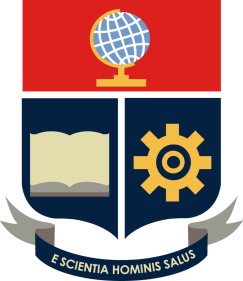 ESCUELA POLITÉCNICA NACIONALFACULTAD DE (nombre_facultad)/ESCUELA DE FORMACIÓN DE TECNÓLOGOSCARRERA EN(nombre_carrera)Fecha de presentación: dd-mm-aaaaNro. de resolución de aprobación del proyecto por Consejo de Facultad/Directivo:Fecha de aprobación: dd-mm-aaaaNro. de resolución de aprobación del informe técnico por Consejo de Docencia:Fecha de aprobación: dd-mm-aaaaNro. de resolución de aprobación del diseño curricular por Consejo Politécnico (OCS): Fecha de aprobación: dd-mm-aaaaNro. de resolución de aprobación de la carrera por el Consejo de Educación Superior (CES): Fecha de aprobación: dd-mm-aaaaTabla de contenidos1.	Información institucional	31.1.	Datos de la institución	31.2.	Datos personales de la rectora	31.3.	Datos del responsable de la carrera	32.	Datos generales de la carrera	33.	Resolución por parte del Órgano Colegiado Superior	44.	Convenios	45.	Descripción mesocurricular de la carrera	46.	Descripción microcurricular de la carrera	67.	Criterios básicos de calidad de la carrera	87.1.	Pertinencia	87.2.	Infraestructura	87.3.	Profesores	87.4.	Docencia	87.5.	Investigación, desarrollo e innovación	97.6.	Vinculación con la sociedad	98.	Informe académico	109.	Declaración	1010.	Anexos	10Información institucionalDatos de la instituciónNombre completo:	Código de la IES:	Categoría de la IES:	Tipo de financiamiento:	Siglas:	Misión:	Visión:	Dirección:	Datos personales del rectorNúmero de documentode identificación	Nombres:	Apellidos:	Correo electrónico institucional:	Correo electrónico de referencia:	Teléfono institucional:	 Ext: Celular:	Datos del responsable de la carreraNombres:	Apellidos:	Correo electrónico institucional:	Correo electrónico de referencia:	Teléfono institucional:	 Ext: Celular:	Datos generales de la carreraProyecto experimental o innovador:	Tipo de formación:	Modalidad de estudios/aprendizaje:	Descripción de la ejecución de la modalidad (máximo 2400 caracteres con espacios):           Proyecto en red:                                  Integrantes de la red:                         Campo amplio:	Campo específico:	Campo detallado:	Carrera:	Titulación:		Nota: En caso de que se requiera solicitar la creación de un nuevo campo específico/detallado, una nueva denominación de carrera o una nueva titulación, se deberá elaborar la justificación respectiva haciendo uso de los formatos correspondientes incluidos en el RANT-CES.Número de cohortes al año:               Número de paralelos por cohorte:   	Número de estudiantes por paralelo:Número de estudiantes por cohorte: 	Lugar de ejecución de la carreraTabla 1. Información del lugar de ejecución de la carreraAnexo: Resolución CACES para funcionamiento (Anexo 1).Resolución por parte del Órgano Colegiado SuperiorFecha de resolución de aprobación:			Número de resolución de aprobación:		Anexo: Resolución de aprobación (Anexo 2).ConveniosTabla 2. Información de conveniosAnexo: Convenios (Anexo 3).Descripción mesocurricular de la carreraNúmero de niveles referenciales:          	Número de semanas por periodo académico:     	Número total de créditos de la carrera:     	Número total de créditos de aprendizaje en contacto con el docente:			Número total de créditos de aprendizajeautónomo:                                                               Número total de créditos de aprendizajepráctico-experimental:	                   		Número total de horas/créditos de prácticaspreprofesionales laborales:			Número total de horas/créditos de prácticasde servicio comunitario:			Número total de horas/créditos de la unidadde integración curricular:			Itinerarios:	                   Detalle de itinerarios:Tabla 3. Información de itinerariosRequisito de aprendizaje de la segunda lengua        Objetivo de la carreraPerfil de ingreso (máximo 3000 caracteres con espacios)Perfil de egreso (máximo 3000 caracteres con espacios)¿Qué resultados de aprendizaje y competencias profesionales son necesarias para el futuro desempeño profesional? (Saber hacer):RE1.RE2.¿Qué resultados de aprendizaje relacionados con el manejo de métodos, metodologías, modelos, protocolos, procesos y procedimientos de carácter profesional e investigativo se garantizarán en la implementación de la carrera? (Saber):RE3. RE4.¿Cómo contribuirá el futuro profesional al mejoramiento de la calidad de vida, el medio ambiente, el desarrollo productivo y la preservación, difusión y enriquecimiento de las culturas y saberes? (Ser):RG1.¿Cuáles son los valores y los principios, en el marco de un enfoque de derechos, igualdad e interculturalidad y pensamiento universal, crítico y creativo, que se promoverán en la formación profesional que ofrece la carrera? (Saber Ser):RG2.	Perfil profesionalRequisitos y opciones de titulaciónLos requisitos de titulación que el estudiante de la Carrera en (nombre_carrera) debe cumplir son los siguientes:Haber aprobado el 100 % del plan de estudios vigente de la carrera.Haber aprobado las asignaturas que no otorgan créditos establecidas para la carrera.Cumplir con el nivel B1/A2 de suficiencia en lengua inglesa de acuerdo con el Marco Común Europeo para las Lenguas.Cumplir con las horas de prácticas laborales y prácticas de servicio comunitario de la carrera.Aprobar el Trabajo de Integración Curricular o Examen de Carácter ComplexivoAdicional, el estudiante podrá optar por cualquiera de las siguientes opciones de titulación:Tabla 4. Descripción de opciones de titulaciónDescripción microcurricular de la carreraTabla 5. Información del plan de estudios de la carreraAnexo: Malla curricular (Anexo 4).Anexo: Programas de Estudio por Asignatura-PEA (Anexo 5).Anexo: Matriz de trazabilidad de asignaturas y perfil de egreso (Anexo 6).Criterios básicos de calidad de la carreraPertinenciaProspectiva de la carrera  Anexo: Análisis de pertinencia (Anexo 7.A).Anexo: Informe de resultados del estudio de demanda y empleabilidad (Anexo 7.B).InfraestructuraLaboratorios y talleresTabla 6. Información de laboratorios y talleresBibliotecasTabla 7. Información de recursos bibliográficosAulasTabla 8. Información de aulasAnexo: Plataforma tecnológica integral de infraestructura e infoestructura (Anexo 8).ProfesoresTabla 9. Información de profesores por asignaturaDocenciaModelo Educativo La Escuela Politécnica Nacional ha considerado que un enfoque centrado en el sujeto que se desea formar - el estudiante - y en los resultados del aprendizaje que se desean lograr en el mismo, constituyen una alternativa válida como referencia para la construcción del marco pedagógico institucional. Es así que el currículo de la Carrera en (nombre_carrera), con titulación de (nombre_título) se sustenta en el Modelo Educativo de la Escuela Politécnica Nacional, el cual centra el proceso de aprendizaje en el estudiante, guiándolo como constructor de su propio conocimiento, generando el pensamiento crítico, el intercambio de experiencias de aprendizaje; es decir, el trabajo colaborativo, y haciendo una norma a la profesionalización continua y al aprendizaje a lo largo de la vida.En este contexto, el proceso de enseñanza-aprendizaje de la Carrera en (nombre_carrera) involucra lo cognoscitivo, lo actitudinal y lo afectivo. En lo cognoscitivo está el pensamiento abstracto, el cual se verá desarrollado en el estudiante mediante (breve resumen de los resultados del aprendizaje relacionados con el manejo de métodos, metodologías, modelos, protocolos, procesos y procedimientos de carácter profesional e investigativo). En lo actitudinal están las competencias profesionales y los comportamientos, los cuales se evidencian en (breve resumen de los resultados del aprendizaje relacionados con las competencias profesionales necesarias para el futuro desempeño profesional). Finalmente, en lo afectivo está la valoración y el reconocimiento del ser humano, reflejados en (breve resumen de los resultados del aprendizaje relacionados con el mejoramiento de la calidad de vida, el medio ambiente, el desarrollo productivo y la preservación, difusión y enriquecimiento de las culturas y saberes; y, con los valores y los principios en el marco de un enfoque de derechos, igualdad e interculturalidad y pensamiento universal, crítico y creativo). Así también, basa su forma de organización del conocimiento en un modelo inter y multidisciplinario para la resolución de problemáticas reales, en ambientes y contextos significativos. Esta forma de organización involucra también la interculturalidad, vista como la capacidad de interactuar en grupos multidisciplinarios, de diversos estratos socio-culturales; como eje transversal en la formación académica integral del estudiante.El proceso de enseñanza-aprendizaje está basado en ofrecer métodos que permitan al estudiante manejar e interpretar la información humanista y técnico-científica y hacer uso productivo de los conocimientos adquiridos, mientras que el aprendizaje es significativo para el estudiante y le permite la auto-construcción del conocimiento buscando mecanismos de autoformación sobre la base de invariantes del conocimiento y de habilidades. Complementariamente, la evaluación formativa permite medir los progresos individuales y grupales, a fin de valorar si los estudiantes han adquirido los conocimientos, habilidades, destrezas y actitudes de acuerdo con los resultados del aprendizaje definidos en los Programas de Estudio por Asignatura (PEA); así también, servirá de insumo para la realimentación del profesor.Modalidad de estudioLa Carrera en (nombre_carrera), con titulación de (nombre_título), se impartirá en modalidad de estudios (tipo_modalidad) (descripción_modalidad).Metodología y ambientes de aprendizajePara facilitar la consecución de los resultados de aprendizaje definidos en el perfil de egreso de la carrera, el proceso de docencia se orientará a la utilización de metodologías activas de aprendizaje, tales como: (describir las distintas metodologías que se utilizará en la carrera).Como complemento, se considera a la investigación formativa como un eje transversal, vinculada a la formación de líderes y profesionales con autonomía, que se apropian del conocimiento. Este eje promueve la búsqueda, organización y construcción del conocimiento por parte del estudiante. Estas metodologías serán implementadas en ambientes físicos tales como: (descripción de los ambientes físicos que utilizará la carrera) y en ambientes virtuales de aprendizaje (AVA) como: (descripción de los ambientes virtuales que utilizará la carrera). Con relación a los AVA, la Escuela Politécnica Nacional ha impulsado desde hace algunos años el uso de Aulas Virtuales en la plataforma Moodle, en las cuales se puede integrar variadas herramientas como: (foros, blogs, discusiones, tareas, lecciones, entre otras que la carrera aplique), como apoyo didáctico para las asignaturas. Su uso facilita la comunicación entre profesores y estudiantes y permite que el aprendizaje sea participativo, siendo el profesor el facilitador del conocimiento y el estudiante el generador del mismo. Entre los recursos de apoyo a la docencia también se provee los servicios de Bibliotecas Digitales con una amplia y variada oferta de recursos bibliográficos y artículos científicos.Por otra parte, la relación universidad-industria-sociedad es un elemento importante del proceso de aprendizaje del estudiante, que facilita su inclusión en el medio laboral mediante las prácticas preprofesionales, tanto laborales como de servicio comunitario. Estos entornos se convierten en espacios de aprendizaje para afianzar los conocimientos adquiridos y relacionar la teoría con la práctica en ambientes reales. Así, los estudiantes adquieren las destrezas y capacidades necesarias para resolver problemas reales con soluciones que se adapten a las necesidades de los sectores involucrados.Investigación, desarrollo e innovaciónMetodología de investigaciónLíneas de investigaciónArticulación con las necesidades o problemáticas identificadasAnexo: Estructuras de investigación (Anexo 9).Anexo: Áreas y líneas de investigación (Anexo 10).Vinculación con la sociedadComponente de vinculación con la sociedadPrácticas preprofesionalesAnexo: Procedimiento para el desarrollo de Prácticas Preprofesionales y Pasantías en Carreras de Tercer Nivel (Anexo 11).Informe académicoAnexo: Informe Académico (Anexo12).Declaración Anexo: Declaración (Anexo 13).AnexosAnexo: Resolución CACES para funcionamiento (Anexo 1).Anexo: Resolución de aprobación (Anexo 2).Anexo: Convenios (Anexo 3).Anexo: Malla curricular (Anexo 4).Anexo: Programas de Estudio por Asignatura-PEA (Anexo 5).Anexo: Matriz de trazabilidad de asignaturas y perfil de egreso (Anexo 6).Anexo: Análisis de pertinencia (Anexo 7.A).Anexo: Informe de resultados del estudio de demanda y empleabilidad (Anexo 7.B).Anexo: Plataforma tecnológica integral de infraestructura e infoestructura (Anexo 8).Anexo: Estructuras de investigación (Anexo 9).Anexo: Áreas y líneas de investigación (Anexo 10).Anexo: Procedimiento para el Desarrollo de Prácticas Preprofesionales y Pasantías en Carreras de Tercer Nivel (Anexo 11).Anexo: Informe académico (Anexo 12).Anexo: Declaración (Anexo 13).Estructura institucionalLugarResolución CACES para funcionamientoNombre del responsable de la sedeCorreo electrónico  institucionalCorreo electrónico  de referenciaNúmero telefónico institucionalSede Matriz Sede Matriz Quito. Región Sierra. Zona de planificación 9. Provincia Pichincha. Cantón Quito. Ciudad Quito.Resolución No. 125-SE-33-CACES-2020, de 25 de octubre de 2020.Tarquino Fabián Sánchez Almeidatarquino.sanchez@epn.edu.ecrector@epn.edu.ec022976300 ext. 1000 / 01 / 02TipoInstituciónFecha de inicioFecha de culminaciónObjetoNro.Nombre del itinerarioNro. asignaturas por itinerario123Marque con una (X)OpcionesBreve descripción de la/s opción/es seleccionada/s( )Trabajo de integración curricularEs una opción de titulación que consiste en la aplicación de los conocimientos teóricos y prácticos adquiridos durante la formación académica, para la resolución de problemáticas actuales en el área de conocimiento de la carrera.( )Examen de carácter complexivoEs una opción de titulación que consiste en la aplicación de una evaluación que permita determinar, por parte del estudiante, el manejo integral de los conocimientos y destrezas adquiridos a lo largo de la formación académica. Esta evaluación consta de una parte teórica y otra práctica, de ser el caso.Nro.Nombre de la asignaturaNivel referencialNombre del itinerario al cual corresponde la asignatura (de ser el caso)Unidad de organización curricularResultados del aprendizaje del PEAContenidos mínimos Número de horasNúmero de horasNúmero de horasNúmero de horasNúmero de horasNúmero de horasNúmero de horasNro.Nombre de la asignaturaNivel referencialNombre del itinerario al cual corresponde la asignatura (de ser el caso)Unidad de organización curricularResultados del aprendizaje del PEAContenidos mínimos Aprendizaje en contacto con el docenteAprendizaje autónomoAprendizaje práctico/experimentalPrácticas Preprofesionales           Prácticas de servicio comunitarioUnidad de Integración CurricularTotal1Conocimientos:Destrezas:Valores/actitudes:234567891011TotalTotalEstructura institucionalNombre del laboratorio o tallerEquipamiento Puestos de trabajo Sede Matriz QuitoEstructura institucionalNúmero de títulosDescripción de títulosNúmero de bases de datosDescripción de bases de datosNúmero de suscripciones a revistasDescripción de suscripciones a revistasSede Matriz QuitoEstructura institucionalNúmero de aulasNúmero total de puestos de trabajo Sede Matriz QuitoEstructura institucionalPerfil docenteAsignatura a impartirNivel referencialDedicaciónCategoríaEstabilidadSede Matriz QuitoProfesional de tercer/cuarto nivel en el área de ..., con experiencia docente, profesional o de investigación en ...